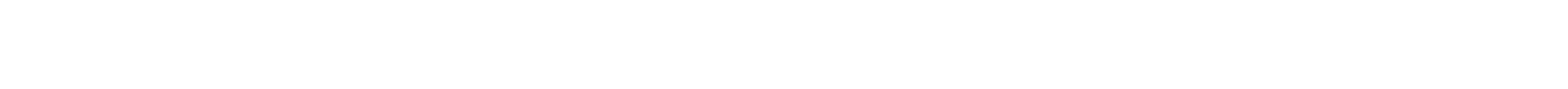 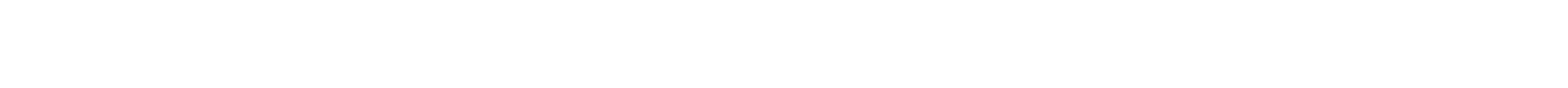 UNICEF: 14 millió gyermeket érint a szíriai és iraki konfliktusA fiatalok fokozottabb támogatását sürgetik a szíriai válság 5. évébenNEW YORK/AMMÁN – Az UNICEF mai közleménye szerint mintegy 14 millió gyermek szenved a Szírián és Irak jelentős részén dúló, egyre fokozódó konfliktus miatt a régióban.Az immáron 5. éve tartó szíriai válságban továbbra is az országban élő több mint 5,6 millió gyermek helyzete a legreménytelenebb. Közülük 2 millióan élnek az ország azon területein, amelyek a harcok vagy egyéb körülmények miatt szinte teljesen el vannak vágva a humanitárius segítségnyújtástól. A szíriai gyerekek közül hozzávetőleg 2,6 millióan továbbra sem részesülnek oktatásban.Majdnem 2 millióra tehető azon szíriai gyermekek száma, akik menekültekként élnek Libanonban, Törökországban, Jordániában és más országokban. Nem is beszélve arról a menekülteket befogadó, veszélyeztetett közösségekben élő 3,6 millió gyermekről, akik az oktatás, egészségügy, és hasonló szolgáltatások túlterhelése miatt küszködnek. Mindeközben az Irakot megbénító, a szíriaival egyre inkább összekapcsolódó válság miatt több mint 2,8 millió gyermek kényszerült elhagyni otthonát, és sokan közülük a fegyveres csoportok ellenőrzése alatt tartott területeken rekedtek. „A legfiatalabbak nem is ismernek mást a válságos időkön kívül. A változásokra még igen fogékony serdülőkorú fiatalok számára az erőszak és a szenvedés nem csak a múltjukat árnyékolja be, de a jövőjükre is hatással van” - nyilatkozta Anthony Lake, az UNICEF elnöke. „A válság ötödik évébe érve a fiataloknak ezt a generációját az a veszély is fenyegeti, hogy elvesznek az erőszakspirálban, és ugyanazokat a mintákat örökítik tovább a következő nemzedék számára, amelyektől ők maguk is szenvedtek.” A konfliktus keltette zűrzavar ellenére a gyerekek és fiatalok továbbra is elképesztő bátorságról és eltökéltségről tesznek tanúbizonyságot. Egy különleges weboldalon (childrenofsyria.info) közzétett új portréiban az UNICEF olyan történeteket oszt meg az érdeklődőkkel, mint amilyen a 16 éves Alaa-é, aki Homsz háború által megtépázott városából kényszerült menekülésre, és aki a történtek ellenére folytatja tanulmányait, miközben más gyerekek számára tart órákat. Aztán ott van még a 10 éves Christina is, aki Irak északi részén, egy óvóhelyen él, és segít a leckében a nála kisebbeknek. „Az elszenvedett sérelmek és a megtapasztalt borzalmak ellenére, dacára annak, hogy a felnőttek láthatólag képtelenek véget venni ennek a szörnyű konfliktusnak, a válsággal érintett gyermekek nem veszítették el bátorságukat és eltökéltségüket, hogy egy szebb jövőt építsenek maguknak” mondta Lake. „Látva az ő elszántságukat, mi sem lehetünk restek segíteni nekik. Tudva, hogy ők kitartanak, mi sem adhatjuk fel.”Az UNICEF hosszú távú befektetések elindítását sürgeti a gyermek- és fiatalkorú lakosság igényeinek kielégítése érdekében, illetve hogy felvértezhessék őket azokkal a képességekkel és ösztönző erővel, melyek egy stabilabb jövő kiépítéséhez szükségesek. Az UNICEF szerint az ilyen jellegű befektetéseknél elsődleges szempontot jelentenek az alábbiak:A serdülők számára biztosított felzárkóztató oktatás, szakképzés, illetve rekreáció lehetőségei. A mintegy 5 millió 12 és 18 év közötti szíriai fiatalnak olyan támogatásra van szüksége, amelyen keresztül készségeket sajátíthatnak el és biztosíthatják megélhetésüket.A konfliktussal érintett gyermekek számára elérhető formális és informális tanulási lehetőségek, illetve olyan tanúsító rendszerek, melyek segítségével megőrizhető a diákok tanulói státusza.Veszélyeztetett gyermekeknek, például az erőszakot megélt gyermekeknek biztosított szolgáltatások, melyek pszicho-szociális ellátást és támogatást nyújtanak.Az oktatási és egészségügyi rendszerek megerősítése, és a megélhetési feltételek támogatása a befogadó közösségekben, hogy a konfliktusban valamilyen formában érintett minden gyermek segítséghez jusson.######## Az UNICEF
Az UNICEF-nél a gyermekek jogaiért és jólétéért küzdünk mindenben, amit teszünk. Partnereinkkel karöltve 190 országban és területen dolgozunk azért, hogy elköteleződésünket átültessük a gyakorlatba, kiemelt figyelmet fordítva a leginkább veszélyeztetett és hátrányos helyzetű gyermekek elérésére, minden gyermek javára, mindenhol. További információkért az UNICEF-ről és munkánkról kérjük, látogasson el a www.unicef.org honlapra. 

Kövessen minket a Twitteren és a Facebookon.További információkért vegye fel a kapcsolatot kollégáinkkal:Simon Ingram, UNICEF Közel-Kelet & Észak-Afrika, singram@unicef.org Tel: +962-79590-4740Juliette Touma, UNICEF Közel-Kelet & Észak-Afrika, jtouma@unicef.org Tel: +962-79867-4628Najwa Mekki, UNICEF Media New York, nmekki@unicef.org Tel: +1-212-326-7448 Mobil: +1-917-209-1804 